СОВЕТ ДЕПУТАТОВГОРОДСКОГО ОКРУГА ГОРОД ЕЛЕЦЛИПЕЦКОЙ ОБЛАСТИ РОССИЙСКОЙ ФЕДЕРАЦИИшестого созыва 8 сессияР Е Ш Е Н И ЕОт 30.03.2018                                                                                  № 60Об утверждении схемы одномандатных избирательных округов по выборам депутатов Совета депутатов городского округа город  ЕлецЛипецкой области  Российской Федерации           Рассмотрев представленную  территориальной избирательной комиссией города Ельца схему одномандатных избирательных округов по выборам депутатов Совета депутатов городского округа город Елец Липецкой области Российской Федерации, учитывая рекомендательное решение постоянной комиссии Совета депутатов городского округа город Елец, руководствуясь пунктами 7, 7.1 статьи 18 Федерального закона от 12.06.2002 № 67-ФЗ «Об основных гарантиях избирательных прав и права на участие в референдуме граждан Российской Федерации», Уставом городского округа город Елец, Совет депутатов городского округа город Елец РЕШИЛ:	1. Утвердить предложенную территориальной избирательной комиссией города Ельца схему одномандатных избирательных округов по выборам депутатов Совета депутатов городского округа город Елец Липецкой области Российской Федерации  (Приложение 1) и ее графическое изображение (Приложение 2).        2. Опубликовать схему одномандатных избирательных округов по выборам депутатов Совета депутатов городского округа город Елец Липецкой области Российской Федерации и ее графическое изображение в Елецкой городской общественно-политической газете «Красное знамя».       3. Утвержденная настоящим решением схема одномандатных избирательных округов по выборам депутатов Совета депутатов городского округа город Елец Липецкой области Российской Федерации применяется со дня назначения выборов в Совет депутатов городского округа город Елец Липецкой области Российской Федерации седьмого созыва.       4. Признать утратившим силу решение Совета депутатов городского округа город Елец от 28.04.2017 № 441 «Об утверждении схемы одномандатных избирательных округов по выборам депутатов Совета депутатов городского округа город Елец» со дня назначения выборов в Совет депутатов городского округа город Елец Липецкой области Российской Федерации седьмого созыва.       5. Настоящее решение вступает в силу со дня его официального опубликования в Елецкой городской общественно-политической газете «Красное знамя».Председатель                                                                                 В.Н. Никонов                 Приложение 1                                                                                                                                   к решению Совета депутатов городского округа город Елец                                                                     от 30.03.2018         № 60   Схема одномандатных избирательных округов на выборах депутатов  Совета депутатов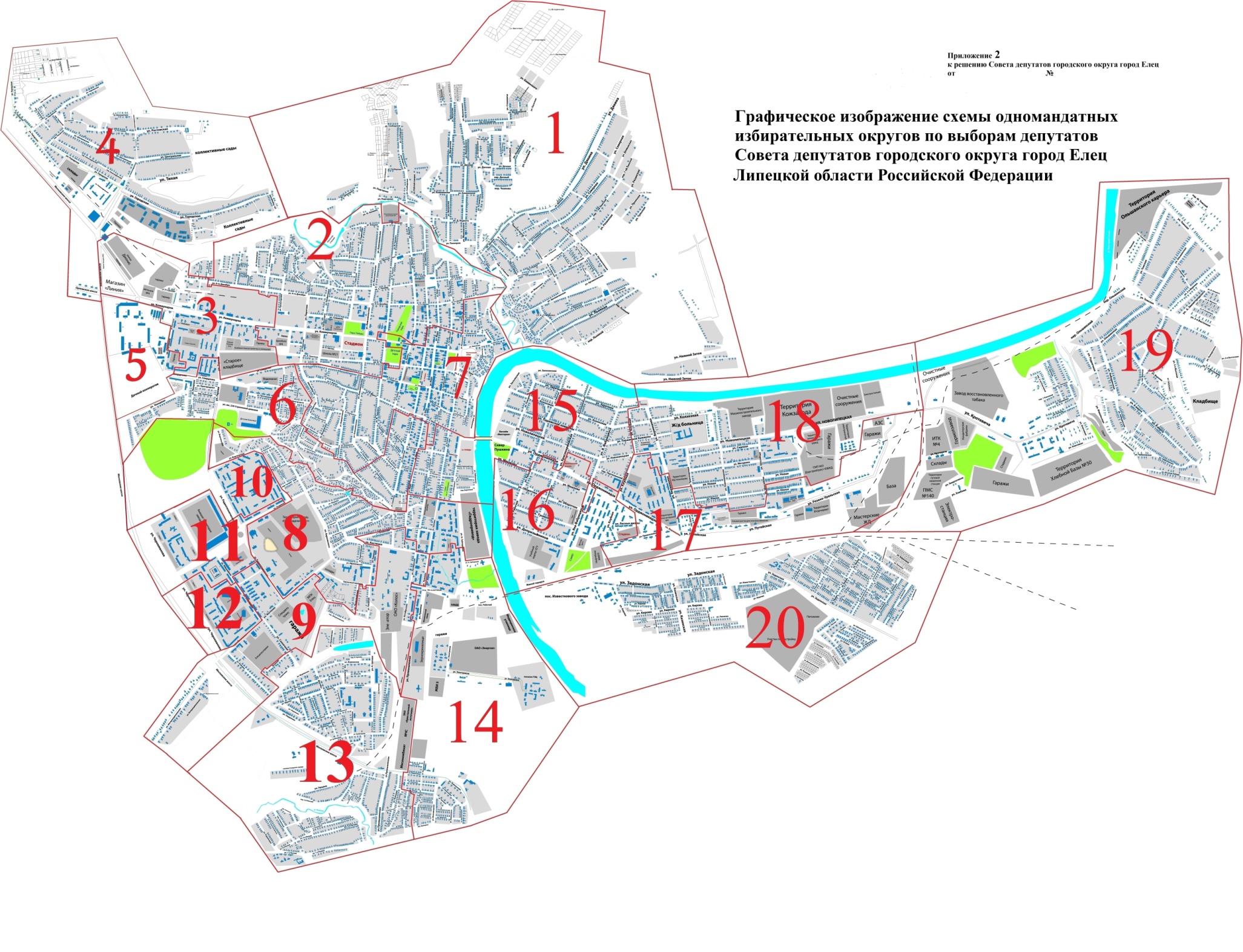 Количество одномандатных избирательных округов20Количество избирателей на территории города по состоянию на 01.01.201883814Среднее количество избирателей по округу4191Максимальное количество избирателей по округу (+10%)4610Минимальное количество избирателей по округу (-10%)3772№№ п/пЦентр округаОписание округаОбщее количество избирателейОтклонение от средней численности (в %)1здание корпуса № 1 Муниципального бюджетного общеобразовательного учреждения «Средняя школа №1 им. М.М. Пришвина» (городской округ город Елец, улица Советская, дом 121)В границах: улиц: Дякина, Северная, Данковская, Рязанская, Тульская, К.Тона, Пронская, Аргамаченская, Морозовка, Льняная, Крупской, Чапаева, Верхний Затон,  Нижний  Затон, Братьев Родионовых, Слободская, Целыковка,Подгорная, А. Матросова, Кожевенная, Демьяна Бедного, Ново-Елецкая, Стаховича, Пальна-Михайловская, Пасечная, Каминского, Стыковая, Дачная, Пионеров, Островского, Воробьевка, Достоевского, Космонавтов,Чкалова, Маяковского (четная сторона с дома № 54 по №178 и нечетная сторона с дома № 39 по № 139), Александра Рората, Виктора Афанасьева, Виноградная, Гавриила Елецких, Диагональная, Дубравная, Живописная, Заповедная, Георгия Курбатова, Ивана Купавцева, Каштановая, Крымская, Летняя, Лиственная, Маршала Огаркова, Михаила Пучкова, Музейная, Николая Малявина, Серебряная, Тенистая, Туристическая, Усадебная, Уютная, Фестивальная, Хрустальная, Янтарная, Ясная; Рабочий городок; переулков: Северный, 1-й Ламской, 2-й Ламской, 3-й Ламской, 4-й Ламской, 5-й Ламской, 6-й Ламской, 7-й Ламской, Льняной, Чапаева, А. Матросова, Слободской, Чкалова, Дачный, Далекий; Ламской проезд;              территории Областного казенного учреждения «Елецкий психоневрологический диспансер».43132,91%2Здание МАУ "Драматический театр города Ельца "Бенефис" (городской округ город Елец, ул. Комсомольская, дом 83)В границах: улиц: 9 Декабря (четная сторона с дома № 2 по №186 и нечетная сторона с дома №11 по №85); Степана Разина,Маяковского (четная сторона с дома № 32 по № 52 и нечетная сторона с дома  № 9 по № 37);  Октябрьская(четная сторона с дома №142 по № 188 и нечетная сторона с дома № 155 по № 199); Мира (четная сторона с дома № 126 по № 174 и нечетная сторона с дома №141 по № 179), Советская (нечетная сторона с дома № 99 по № 179-а и четная сторона с дома №102 по  №162); И. Уклеина, Елецкая, Ярославского; Ленина (четная сторона с дома № 88 по № 162 и нечетная сторона с дома № 91 по № 165); Максима Горького (четная сторона с дома № 60 по № 128 и нечетная сторона с дома №69 по № 185); Комсомольская (четная сторона с дома № 48 по № 146 и нечетная сторона с дома № 71 по № 151); Стадионная; Профсоюзная (нечетная сторона с дома № 21 по № 23 и четная сторона с дома № 28-а по № 42), Семашко, Вити Орлова, Свердлова (четная сторона с дома № 24 по № 78); Льва Толстого (четная сторона с дома № 14 по № 36 и нечетная сторона с дома № 19 по № 79); Коммунаров (четная сторона с дома № 16 по № 36 и нечетная сторона с дома № 17 по № 69); Профинтерна; Пирогова (четная сторона с дома № 26 по № 38 и нечетная сторона с дома  № 55 по № 75); Загородняя, Западная, Полянская, Луговая, Лесюка, Пролетарская,                     переулков:  Тихона Хренникова (нечетная сторона с дома № 7 по № 11); Детский (нечетная сторона с дома №21 по № 33 и четная сторона с дома № 36 по № 48); Огородний дома № 19, 20, Степана Разина, Пролетарский.45147,71%3здание корпуса № 1 Муниципального бюджетного общеобразовательного учреждения лицея №5 (городской округ город Елец, улица Спутников, дом № 9)В границах: улиц: Коммунаров (четная сторона с дома № 42 по № 68 и нечетная сторона с дома № 71 по №123, 127-г), ул. 9 Декабря (четная сторона с дома №188 по №218), Героев, дом №21, Спутников, дома № 1, 1-а, 5, 7, 7-а, 13; переулков: 2-й переулок Коммунаров, 3-й переулок Коммунаров, 4-й переулок Коммунаров.41980,17%4здание Муниципального бюджетного общеобразовательного учреждения «Средняя школа №12 города Ельца» (городской округ город Елец, микрорайон Александровский, дом №15)В границах: улиц: Центральная, Александровская , Городская , Ростовская, Чернавская, Тихая, Мелиораторов, микрорайон Александровский ; 50 лет Победы, Орловское шоссе, Московское шоссе, Ленинградская, Волгоградская, Лучевая, Хмеленецкая, Содружества;  переулков: Александровский, Городской, Садовый, Строителей, Майский, Хмелинецкий, Ботанический, 2 Ботанический.42110,48%5здание МБУ ДО "Детская художественная школа города Ельца" (городской округ город  Елец, улица Спутников, дом №15)В границах: улиц:  Коммунаров, дома №  127, 127-а, 127-б, 127-в, 129, 131, 133, 135, 137, 139, 141, 141-а, 143,  143-а, 143-б,145, 147, 149, Спутников (без домов № 1, 1-а, 5, 7, 7-а, 13).4188-0,07%6здание корпуса №1 МБОУ "Основная школа №15 города Ельца" (городской округ город Елец, улица Мира, дом 83)В границах: улиц:Концевая, 2-я Концевая, Героев (без дома № 21), Свердлова (нечетная сторона с дома № 109 по № 151-б);Коммунаров , дома №103-а, 103-б, 103-в; имени 220 Стрелковой дивизии, Горбко, Парковая, Учительская,  Нагорная; Пригородная (нечетная сторона с дома №23 по №65 и четная сторона с дома №20 по № 56); Пушкарская (четная сторона с дома № 12 по №50 и нечетная сторона с дома № 11 по № 43); Коллективная(четная сторона с дома №2 по №44, №74 по №122 и нечетная сторона с дома № 1 по №69); Лермонтова (четная сторона с дома № 10 по № 20 и нечетная сторона с дома № 19 по № 29); Песковатская (четная сторона  с дома № 32 по № 52 и нечетная сторона с дома № 47 по № 73); Мира (четная сторона с дома № 66 по №78 и нечетная сторона с дома № 43 по №99); Советская (четная сторона с дома № 2 по № 62 и нечетная сторона с дома № 1 по № 63); Пугачева (четная сторона с дома № 2 по № 8 и нечетная сторона c дома №1 по № 17); Старо-Елецкая; Ленина (четная сторона с дома № 2 по № 58); переулков: Концевой, Балочный, 2-й Балочный, Парковый, Учительский,  Пушкарский, Свердлова.42521,45%7Здание корпуса №2 МБОУ "Основная школа "15 города Ельца" (городской округ город Елец, улица Мира, дом 84)В границах:  улиц: Шевченко,  Красная площадь, Маяковского (четная сторона с дома № 2 по № 30 и  нечетная сторона с дома  №1 по № 7); Октябрьская (нечетная сторона с дома №99 по № 153 и  четная сторона с дома № 100 по № 140); Профсоюзная (четная сторона с дома № 2 по № 26 и нечетная сторона с дома № 1 по № 19);Свердлова (четная сторона с №2 по №22 и нечетная сторона с дома №1 по №107); Максима Горького (четная сторона с дома №2 по №58 и нечетная сторона с дома №1 по №67); Льва Толстого (нечетная сторона с дома № 1 по № 17 и четная сторона с дома № 2 по № 10); Коммунаров (четная сторона с дома № 4 по № 14 и нечетная сторона с дома № 1 по № 15); Пушкина  (нечетная сторона с дома № 105 по № 129 и четная сторона с дома №120 по №150); Мира (четная сторона с дома № 78 по № 124 и нечетная сторона  с дома  № 101 по № 139); Советская (четная сторона с дома № 64 по №100 и нечетная сторона с дома №65 по № 97); Ленина (четная сторона  с дома № 60 по № 86 и нечетная сторона с дома № 1 по № 89);Труда, Чернышевского, Кооперативная, Кузнецкая, Карла Маркса (нечетная сторона с дома № 13 по № 93 и четная сторона с дома № 2 по №106);  Комсомольская (четная сторона с дома № 2 по № 46-а и нечетная сторона с дома № 1 по № 69);Пирогова( четная сторона с дома №1 по №53 и нечетная сторона с дома №2 по №24А); Набережная; Пугачева (четная сторона с дома № 10 по № 18 и нечетная сторона с дома № 19 по  № 27); Песковатская (четная сторона с дома № 54 по № 82 и нечетная сторона с дома № 75 по № 99); Пушкарская (нечетная сторона  с дома № 45 по №103 и четная сторона с дома № 52 по № 90); Коллективная (четная сторона с дома №46 по № 72); Федеративная, Моздовская; переулков:Рыбацкий, Детский (нечетная сторона с дома №1 по №17 и четная сторона с дома № 2 по №32); Тихона Хренникова (четная сторона с дома №2 по №8 и нечетная сторона с дома  № 1 по № 5); Огородний с дома № 1 по  № 23 (без домов  № 19, № 20).1-й Узкий, 2-й Узкий, Тупиковый, Пригородный.42140,55%8здание спортивного зала МБСУ "Футбольный клуб "Елец" (городской округ город Елец, улица Барковского, дом №3)В границах: улиц: Ани Гайтеровой (нечетная сторона с дома № 15 по № 41); Пушкина (четная сторона с дома №24 по №70 и нечетная сторона с дома №35 по №47); Октябрьская (четная сторона с дома №35 по №59 и нечетная сторонас дома №30 по № 42); Мира (четная сторона с дома № 6 по № 28 и  нечетная сторона с дома № 19 по № 31); Пушкарская (нечетная сторона с дома № 1 по № 9); Лучковская (четная сторона с дома № 2 по № 90 и нечетная сторона с дома № 1 по № 3); Линейная, Моечная (четная сторона с дома № 12 до конца улицы и нечетная сторона с дома № 17 по № 27) ; Костенко (четная сторона с дома № 32 по № 44А и нечетная сторона с дома № 11 по №41), Воргольская, Барковского; Гагарина (четная сторона с дома № 2 по № 14 и дом № 3); Одноличка, Производственная, Прудовая, Комбинатная, Овражная, Радиотехническая, дома № 2-а, 2-ж ; Товарная (четная сторона с дома № 24 по № 40А и нечетная сторона с дома № 11 по № 19), Ефремовская, Первомайская ( четная сторона с дома №6 по №30);территории Елецкого филиала Государственного учреждения здравоохранения «Липецкий областной противотуберкулезный диспансер»;переулков: Овражный,  Первомайский, 2-й  Первомайский, Сызранский, Короткий, Стекольный, Кирпичный;  поселка Кирпичного завода; Кирпичный проезд.44776,82%9Административное здание ЗАО "Промжилстрой" (городской округ город Елец, улица Костенко, дом №57)В границах: улиц: Радиотехническая, дом № 1; Костенко (четная сторона с дома №6 по № 32 и нечетная сторона с дома  № 5 по №  7 и с дома № 43 по №79); поселка Строитель, дома № 7, 8, 9, 10, 11, 12, 13, 14, 15, 16, 17, 18, 19, 20, 21,  22, 23, 24, 26, 27, 28, 29, 31, 32; Интернациональная, Солнечная (четная сторона с дома № 2 по №28 и нечетная сторона с дома № 1 по №13), Есенина, Товарная ( четная сторона с дома №2 по №22 и нечетная сторона с дома №1 по №9), Сызрано-Вяземская, Первомайская ( четная сторона дома №2, 4 и нечетная сторона с дома №1 по №19), Лучковская (нечетная сторона с дома № 5 по № 37); Моечная (четная сторона с дома № 2 по №10 и нечетная с дома №1 по №15), Мира ( четная сторона дома №2, 4 и нечетная сторона с дома № 1 по № 17), Октябрьская ( четная сторона с дома №2 по № 28 и нечетная сторона с дома № 1 по №33), Пушкина (нечетная сторона с дома № 23 по №33); переулков: Интернациональный, 2 Первомайский, Мельничный ( нечетная сторона с дома № 15 до конца улицы).42160,59%10здание МБОУ "Средняя школа №24 города Ельца" (городской округ город Елец, улица Гагарина, дом №20-а)В границах: улиц: Радиотехническая, дома № 2, 4, , 8, 10, 12, 14, 16, 18, 20, 22, 24, 26, 28, 28-б, 30, 32, 34; Королева.45729,09%11здание МБОУ "Гимназия №11 города Ельца" (городской округ город Елец, улица Радиотехническая, дом №3)В границах:улиц:  Черокманова, дома № 1, 1-б, 2, 3, 3-а, 5, 5-а, 7, 15, 17, 19; Юбилейная, дом №9, 11, 11-а, 13, 13-а; поселка Строитель, дома № 25, 25-а, 30, 33; территории Елецкого филиала Государственного учреждения здравоохранения «Областной кожно-венерологический диспансер».4004-4,46%12здание МБОУ "Средняя школа №10 с углубленным изучением отдельных предметов" (городской округ город Елец, улица Юбилейная, дом №7-а)В границах:улиц:  Юбилейная, дома № 1, 3, 5, 5-а, 7, 9-а, 15, 17, 19, 21, 25,  27, 29; Черокманова  дома 21, 21-а, 23,  25; Костенко дома № 56, 58, 58-а.42090,43%13здание корпуса №3 ГОЮПОУ Елецкий колледж экономики, промышленности и отраслевых технологий" (городской округ город Елец, улица Плеханова, дом №1)В границах:улиц: Солнечная ( четная сторона с дома №30 по №46 и нечетная сторона с дома №15 до конца улицы), Весенняя, Куликовская,Юности, Дзержинского, Фурманова, Фрунзе, Плеханова, Грибоедова, Крылова, Орловская, Клары Цеткин, Дружбы, Декабристов, Свободы, Окружная, площадка Сахарного завода, Промышленная (без домов четной стороны c № 102 по № 126), Кольцова, Родниковая, Паженьская, 1-Речная, 2-я Речная, Лавская, Левобережная, Герцена, 122–й Стрелковой дивизии; переулков: Грибоедова, Клары Цеткин, Дзержинского, 1-й Лавский, 2-й Лавский, 3-й Лавский, 4-й Лавский, 5-й Лавский, Совхозный, Кольцова. первомайский, Заовражный.3938-6,04%14здание корпуса №1 МБОУ "Средняя школа №8 города Ельца" (городской округ город Елец, улица Ани Гайтеровой, дом №1-а)В границах:улиц: Промышленная (четная сторона с дома  № 102 по № 126); Ломоносова, Гоголя, Прожекторная, Новоселов, Молодежная, Зои Космодемьянской, Пришвина, Магистральная, Белинского, 1-я Лавская, Зеленая, Межзаводская, Электриков, Медоборудования, Ани Гайтеровой (нечетная сторона с дома № 1 по № 13, четная сторона дома № 4, 4-а), Костенко дома № 1, № 2, Пушкина (четная сторона с дома № 2 по № 22 и нечетная сторона с дома  № 1 по № 15); поселков: ТЭЦ, Электрик, Рабочий;переулка: Пришвина, Мельничный (четная сторона  с дома № 2 по № 20 и нечетная сторона с дома  № 1 по № 13);территории Государственного учреждения здравоохранения «Липецкий областной наркологический диспансер» Елецкий филиал.3937-6,06%15здание ГОБПОУ "Елецкий железнодорожный техникум эксплуатации и сервиса" (городской округ город Елец, улица Красноармейская, дом №45)В границах: улиц: площадь Победы; Набережная; Ани Гайтеровой  (четная сторона с дома № 28 по № 42 и нечетная сторона с дома  с №53 по № 85); Пушкина (четная сторона с дома №72 по № 118 и нечетная сторона с дома №49 по №103); Октябрьская (четная сторона с дома № 44 по № 98 и  нечетная сторона с дома № 61 по № 97); Песковатская (четная сторона с дома № 2  по № 30 и  нечетная сторона с дома № 1 по № 45); Лермонтова (четная сторона с дома № 2 по № 8 и нечетная сторона c дома №1  по №17); Карла Маркса (нечетная сторона с дома №3 по №11); Мира (четная сторона с дома №30 по № 64); Пушкарская (четная сторона с дома № 2 по №10), Рабочая (нечетная сторона с дома №33 по № 87 и четная сторона с дома № 30 по № 78), Пожарная, Засосенская с дома №1 по № 53, Заречная (четная сторона с дома № 6 по №114 и нечетная сторона с дома  №25 по №103), Колхозная (четная сторона с дома №54 по № 158 и нечетная сторона с дома №29 по №135), Красноармейская (четная сторона с дома № 30 по № 74 и нечетная сторона с дома № 47 по № 91),  Парижской Коммуны (четная сторона с дома №28 по № 134 и нечетная сторона с дома №23 по №119), Ново-Липецкая (четная сторона с дома №46 по №156 и  нечетная сторона с дома №19 по №89), Орджоникидзе (четная сторона  с дома  № 62 по № 96 и нечетная сторона с дома  № 49 по № 63),  Мешкова (четная сторона с дома № 18 по № 32), Клубная (нечетная сторона с дома № 1 по № 45 (без домов № 1-а, 1-б, 1-в, 1-г); Яна Фабрициуса (четная сторона с дома № 12 по № 60 и нечетная сторона  с дома № 9 по № 33);переулков: Береговой, Односторонний, Партизанский.4136-1,31%16здание МБУК "Дом культуры железнодорожников" (городской округ город Елец, улица Орджоникидзе, дом № 9-а)В границах: улиц: Привокзальная (четная сторона с дома №2 по № 4), Лесные дворы, Соцгородок ; Орджоникидзе (нечетная сторона с дома №9 по №45 и четная сторона с дома № 14 по № 60); Клубная, дома №1-а, 1-б, 1-в, 1-г, 2, 2-а, 2-в, 2-г, 4, 4-а.; Допризывников, Нади  Гусевой, А. Оборотова, Мешкова (четная сторона с дома № 2 по № 16 и  нечетная сторона с дома № 1 по № 55); Рабочая (четная сторона с дома № 2 по № 28 и нечетная сторона с дома № 1 по № 31); Яна Фабрициуса (нечетная сторона с дома № 1по № 5 и четная сторона с дома № 2 по № 10); Засосенская с дома № 55 по № 59; Жилгородок; Красноармейская  (четная сторона с дома №2 по № 28 и нечетная сторона с дома № 1 по № 43);  4077-2,72%17здание частного ОУ "Школа-интернат №4 среднего образования ОАО "Российские железные дороги" (городской округ город Елец, улица Рязано-Уральская, дом №43)В границах: улиц: Ново-Липецкая (нечетная сторона с дома № 13 по № 17); Клубная (четная сторона с дома № 6 по № 14), Вермишева (нечетная сторона с дома №1 по № 29 и четная сторона с дома №2 по дом №10), Орджоникидзе (четная сторона с дома № 2 по №12 и нечетная сторона с дома №1 по №7), Привокзальная (четная сторона дом №8 и нечетная сторона с дома №1 по №17); Рязано-Уральская (четная сторона с дома №2 по №54 и с №100 по №112 и нечетная сторона с дома №1 по №45, общежитие ПЧ-15); Новая (нечетная сторона  с №103 по №125); Южная  (четная сторона с дома № 2 по № 50 и с № 116 по  № 138 и  нечетная сторона с дома № 1 по № 45 и с № 113 по № 121); Транспортная (нечетная  сторона  с дома №1 по №13 (без домов 1-а, 1-б, 1-в), Путейская,110 км;переулка Южный.3939-6,01%18Здание ЕТЖТ - филиала ФГБОУ ВО "Московский государственный университет путей сообщения Императора Николая II" (городской округ город Елец, улица Вермишева, дом №12)В границах: улиц: Заводская, Клубная (четная сторона с дома № 16 по № 42), Заречная (четная сторона дом №4 и нечетная сторона с дома № 1 по № 23), Колхозная ( четная сторона с дома №2 по №52 и нечетная сторона с дома №1 по №21), Парижской Коммуны (четная сторона с дома №2 по № 26 и нечетная сторона с дома №1 по №21), Садовая , Ново-Липецкая (четная сторона  с дома №2  по № 44 и нечетная сторона с дома №1 по №11); Транспортная (нечетная сторона дома № 1-а, 1-б, 1-в и четная сторона с № 2 по № 20); Мичурина, Новая (четная сторона с дома № 2 по № 102 и нечетная сторона с дома №1 по № 101); Южная (четная сторона с дома № 52 по № 114 и нечетная сторона с дома № 47 по № 111); Новозаводская, Рязано-Уральская (четная сторона с дома № 56 по № 98); Вермишева  (четная сторона с дома № 12 по № 48 и нечетная сторона с дома № 31 по №59), Шлакобетонная, 2-я Новозаводская,  Шоссейная;  жилого дома подстанции «Восточная»; переулка Засосенский.3942-5,94%19здание МБОУ ДО "Детская школа искусств №2 города Ельца" (городской округ город Елец, улица Кротевича, дом №31-а)В границах: улиц: Кротевича, Ключевая, Тургенева, Калинина, Хлебная, Энергетиков, ПМС-140, Извальская, Рудничная, Чибисовская, Лебедянская, 40 лет Победы, Томская, 8 Марта, Ольшанская, 1-я Верхняя, 2-я Верхняя, 3-я Верхняя, 1-я Восточная, 2-я Восточная, 1-я Высокая, 2-я Высокая, 3-я Высокая, Мало- Томская, А.Звенигородского, Ф.Елецкого, И.Мясного, Д.Пожарского, И.Катеринина,  Д. Солунского; поселка Железнодорожный (200 км,  428 км); переулков: Тургенева, 1-й Ключевой, 2-й  Ключевой, Верхний, Мало-Томский, 8 Марта, Томский, Ольшанский.42471,34%20здание МБОУ "Средняя школа №23 города Ельца" (городской округ город Елец, улица Известковая, дом №71-а)В границах:  улиц: Стрелковая, Школьная, Вокзальная, Казинская, Деповская, Жукова, Пашкова, Карьерная, Задонская, Известковая, Кирова, Дорожная, Строительная, Заслонова, Желябова, Полевая, Ролина, Шаталовой, Бабаяна, Камзолова, Огнева, Краюшкина, Тополиная, Тимирязева, Лесная, Квасова, Демократическая, Розанова, Булгакова, 55 лет Победы, Бунина, Воронежская,   Железнодорожная, Локомотивная, Чехова,  1 Станционная, 2 Станционная, Петрова, Ново-Воронежская, Тамбовская, Брянская, Липецкая, Березовая, Плотинка, Путейский городок;                                                                                                                   поселка Известкового завода; переулков: Угловой,  Школьный, Лесной, Тимирязева;  садоводческое некоммерческое товарищество «Дружба».42300,93%